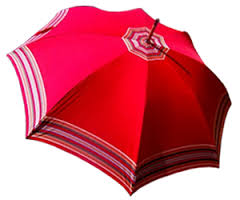 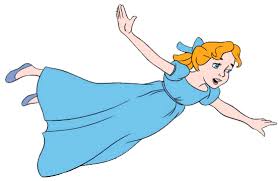 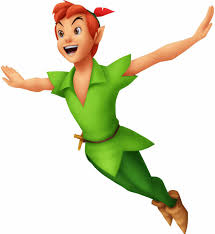 Popis lektirnih naslova za treći razred1. Luko Paljetak: Miševi i mačke naglavačke2. Mato Lovrak: Vlak u snijegu3. Ezop: Basne (izbor)4. Hugh Lofting: Pripovijest o doktoru Doolitleu5. I. B. Mažuranić: Čudnovate zgode šegrta Hlapića                      6. Sanja Polak: Dnevnik Pauline P.7. Dubravko Horvatić: Grički top8. Vladimir Nazor: Bijeli jelen9. Nada Iveljić: Šestinski kišobran10. J. M. Barrie: Petar Pan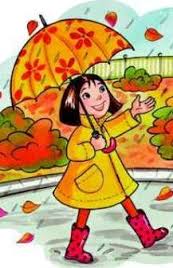 